INSERT TITLE HERE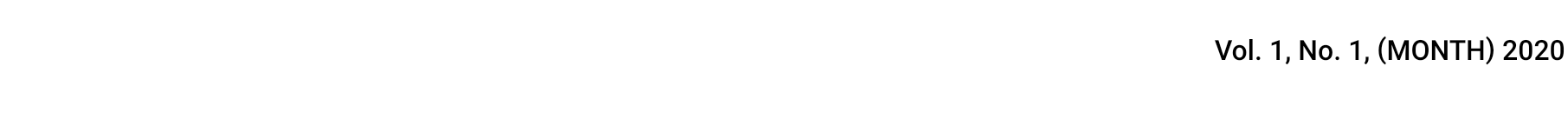 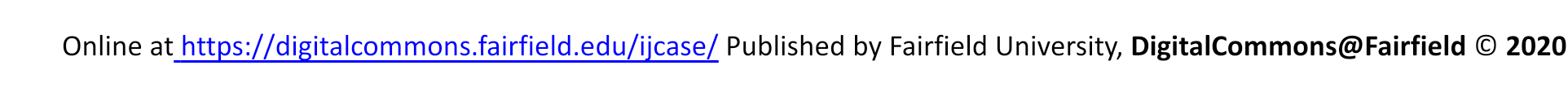 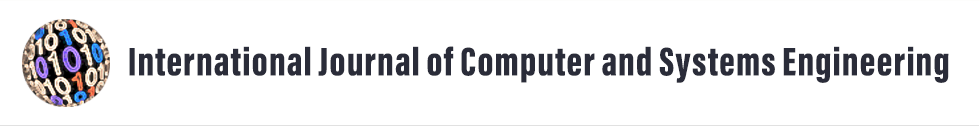 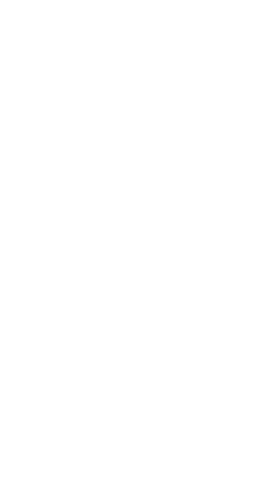 INSERT DESCRIPTION HEREby INSERT AUTHORS HEREAbstractThis is where your abstract should go.Problem StatementThis is where your problem statement should go.More Information hereMore informationSummaryInsert Summary hereReferencesList your references here. Author informationAdd information about yourself here.  